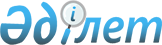 Талас аудандық мәслихатының 2008 жылғы 26 желтоқсандағы № 16-7 "2009 жылға арналған аудандық бюджет туралы" шешіміне өзгерістер мен толықтыру енгізу туралы
					
			Күшін жойған
			
			
		
					Жамбыл облысы Талас аудандық мәслихатының 2009 жылғы 23 ақпандағы N 18-2 шешімі. Жамбыл облысы Талас ауданының әділет басқармасында 2009 жылғы 17 наурызда 75 нөмірімен тіркелді. Шешімнің қабылдау мерзімінің өтуіне байланысты қолдану тоқтатылды (Жамбыл облыстық Әділет департаментінің 2013 жылғы 11 наурыздағы N 2-2-17/388 хаты)      Ескерту. Шешімнің қабылдау мерзімінің өтуіне байланысты қолдану тоқтатылды (Жамбыл облыстық Әділет департаментінің 2013 жылғы 11 наурыздағы N 2-2-17/388 хаты).      РҚАО ескертпесі.

      Мәтінде авторлық орфография және пунктуация сақталған.

      Қазақстан Республикасының 2008 жылғы 4 желтоқсандағы Бюджет

Кодексінің 109 бабына және "2009 жылға арналған облыстық бюджет туралы" Жамбыл облыстық мәслихатының 2008 жылғы 18 желтоқсандағы № 10-4 шешіміне өзгерістер енгізу туралы" Жамбыл облыстық мәслихатының 2009 жылғы 11 ақпандағы № 11-4 (нормативтік құқықтық кесімдерді мемлекеттік тіркеу Тізілімінде № 1721 болып тіркелген) шешіміне сәйкес, аудандық мәслихат ШЕШІМ ЕТЕДІ:



      1. Талас аудандық мәслихатының 2008 жылғы 26 желтоқсандағы № 16-7 шешіміне (нормативтік құқықтық кесімдерді мемлекеттік тіркеу Тізілімінде № 6-10-71 болып тіркелген, 2009 жылғы 17 қаңтардағы № 7 "Талас тынысы" газетінде жарияланған), "Талас аудандық мәслихатының 2008 жылғы 26 желтоқсандағы № 16-7 "2009 жылға арналған аудандық бюджет туралы" шешіміне өзгерістер енгізу туралы" Талас аудандық мәслихатының 2009 жылғы 23 қаңтардағы № 17-4 шешімімен өзгерістер енгізілген (нормативтік құқықтық кесімдерді мемлекеттік тіркеу Тізілімінде № 6-10-72 болып тіркелген, 2009 жылғы 18 ақпандағы № 18 "Талас тынысы" газетінде жарияланған) келесі өзгерістер мен толықтыру енгізілсін:

      1 тармақта:

      1) тармақшада:

      "2349838" деген сандар "2353838" деген сандармен ауыстырылсын;

      "1926695" деген сандар "1930695" деген сандармен ауыстырылсын;

      2) тармақшадағы "2377479" деген сандар "2381479" деген сандармен ауыстырылсын;

      7 тармақ келесі мазмұндағы алтыншы абзацпен толықтырылсын:

      "2009 жылға арналған аудандық бюджетте облыстық бюджет қаржысы есебінен Ақкөл ауылын сумен қамтамасыз етуге (3-ші кезек) жобалық-сметалық құжаттама әзірлеуге 4000 мың теңге" сомасында нысаналы даму трансферттері көзделсін.

      Аталған шешімнің 1 қосымшасы осы шешімнің 1 қосымшасына сәйкес жаңа басылымда мазмұндалсын.



      2. Осы шешім Әділет органдарында мемлекеттік тіркелген күннен бастап күшіне енеді және 2009 жылдың 1 қаңтарынан қолданысқа енгізіледі.      Талас аудандық мәслихаттың                 Талас аудандық

      ХVІII сессиясының төрағасы                 мәслихатының хатшысы

      Е. Құлекеев                                Ж. Әсемов

Талас аудандық мәслихатының

2008 жылғы 26 желтоқсандағы

№ 16-7 шешіміне 1 қосымшаТалас аудандық мәслихатының

2009 жылғы 23 ақпандағы

№ 18-2 шешіміне 1 қосымша 2009 жылға арналған аудандық бюджет
					© 2012. Қазақстан Республикасы Әділет министрлігінің «Қазақстан Республикасының Заңнама және құқықтық ақпарат институты» ШЖҚ РМК
				СанатыСанатыСанатыСанатыСанатыСанатыСомасы, мың теңгеСыныбыСыныбыСыныбыСыныбыСыныбыСомасы, мың теңгеIшкi сыныбыIшкi сыныбыIшкi сыныбыСомасы, мың теңгеАтауыСомасы, мың теңге1111123I. КІРІСТЕР2 353 83811Салықтық түсімдер410 529110101Табыс салығы52 2261101012Жеке табыс салығы52 226110303Әлеуметтiк салық78 3121103031Әлеуметтік салық78 312110404Меншiкке салынатын салықтар269 2671104041Мүлiкке салынатын салықтар242 9501104043Жер салығы10 4341104044Көлiк құралдарына салынатын салық14 3921104045Бірыңғай жер салығы1 491110505Тауарларға, жұмыстарға және қызметтерге салынатын iшкi салықтар7 4691105052Акциздер8551105053Табиғи және басқа да ресурстарды пайдаланғаны үшiн түсетiн түсiмдер4 0001105054Кәсiпкерлiк және кәсiби қызметтi жүргiзгенi үшiн алынатын алымдар2 614110808Заңдық мәнді іс-әрекеттерді жасағаны және (немесе) оған уәкілеттігі бар мемлекеттік органдар немесе лауазымды адамдар құжаттар бергені үшін алынатын міндетті төлемдер3 2551108081Мемлекеттік баж3 25522Салықтық емес түсiмдер9 114220101Мемлекеттік меншіктен түсетін кірістер9302201015Мемлекет меншігіндегі мүлікті жалға беруден түсетін кірістер930220404Мемлекеттік бюджеттен қаржыландырылатын, сондай-ақ Қазақстан Республикасы Ұлттық Банкінің бюджетінен (шығыстар сметасынан) ұсталатын және қаржыландырылатын мемлекеттік мекемелер салатын айыппұлдар, өсімпұлдар, санкциялар, өндіріп алулар6 0961Мұнай секторы ұйымдарынан түсетін түсімдерді қоспағанда, мемлекеттік бюджеттен қаржыландырылатын, сондай-ақ Қазақстан Республикасы Ұлттық Банкінің бюджетінен (шығыстар сметасынан) ұсталатын және қаржыландырылатын мемлекеттік мекемелер салатын айыппұлдар, өсімпұлдар, санкциялар, өндіріп алулар6 0960606Басқа да салықтық емес түсiмдер2 0881Басқа да салықтық емес түсiмдер2 08833Негізгі капиталды сатудан түсетін түсімдер3 5000101Мемлекеттік мекемелерге бекітілген мемлекеттік мүлікті сату1 0001Мемлекеттік мекемелерге бекітілген мемлекеттік мүлікті сату1 0000303Жердi және материалдық емес активтердi сату2 5001Жерді сату2 50044Трансферттердің түсімдері1 930 6950202Мемлекеттiк басқарудың жоғары тұрған органдарынан түсетiн трансферттер1 930 6952Облыстық бюджеттен түсетiн трансферттер1 930 695Функционалдық топФункционалдық топФункционалдық топФункционалдық топСомасы, мың теңгеБюджеттік бағдарламалардың әкiмшiсiБюджеттік бағдарламалардың әкiмшiсiБюджеттік бағдарламалардың әкiмшiсiСомасы, мың теңгеБағдарламаБағдарламаСомасы, мың теңгеАтауыСомасы, мың теңге11123II. ШЫҒЫНДАР2 381 4791Жалпы сипаттағы мемлекеттiк қызметтер138 8831112Аудан (облыстық маңызы бар қала) мәслихатының аппараты10 6351112001Аудан (облыстық маңызы бар қала) мәслихатының қызметін қамтамасыз ету10 6351122Аудан (облыстық маңызы бар қала) әкімінің аппараты40 2151122001Аудан (облыстық маңызы бар қала) әкімінің қызметін қамтамасыз ету40 2151123Қаладағы аудан, аудандық маңызы бар қала, кент, ауыл (село), ауылдық (селолық) округ әкімінің аппараты66 6321123001Қаладағы ауданның, аудандық маңызы бар қаланың, кенттің, ауылдың (селоның), ауылдық (селолық) округтің әкімі аппаратының қызметін қамтамасыз ету66 632452Ауданның (облыстық маңызы бар қаланың) қаржы бөлімі11 713001Қаржы бөлімінің қызметін қамтамасыз ету11 713453Ауданның (облыстық маңызы бар қаланың) экономика және бюджеттік жоспарлау бөлімі9 688453001Экономика және бюджеттік жоспарлау бөлімінің қызметін қамтамасыз ету9 6882Қорғаныс4 272122Аудан (облыстық маңызы бар қала) әкімінің аппараты630005Жалпыға бірдей әскери міндетті атқару шеңберіндегі іс-шаралар630122Аудан (облыстық маңызы бар қала) әкімінің аппараты3 642006Аудан (облыстық маңызы бар қала) ауқымындағы төтенше жағдайлардың алдын алу және оларды жою3 6423Қоғамдық тәртіп, қауіпсіздік, құқықтық, сот, қылмыстық-атқару қызметі1 000458Ауданның (облыстық маңызы бар қаланың) тұрғын үй-коммуналдық шаруашылығы, жолаушылар көлігі және автомобиль жолдары бөлімі1 000021Елдi мекендерде жол жүрісі қауiпсiздiгін қамтамасыз ету1 0004Бiлiм беру1 522 880464Ауданның (облыстық маңызы бар қаланың) білім беру бөлімі200 460009Мектепке дейінгі тәрбие ұйымдарының қызметін қамтамасыз ету200 460123Қаладағы аудан, аудандық маңызы бар қала, кент, ауыл (село), ауылдық (селолық) округ әкімінің аппараты3 100005Ауылдық (селолық) жерлерде балаларды мектепке дейін тегін алып баруды және кері алып келуді ұйымдастыру3 100464Ауданның (облыстық маңызы бар қаланың) білім беру бөлімі1 213 975003Жалпы білім беру1 129 011006Балалар үшін қосымша білім беру46 575018Кәсіптік оқытуды ұйымдастыру12 557001Білім беру бөлімінің қызметін қамтамасыз ету6 651004Ауданның (облыстық маңызы бар қаланың) мемлекеттік білім беру мекемелерінде білім беру жүйесін ақпараттандыру1 781005Ауданның (облыстық маңызы бар қаланың) мемлекеттік білім беру мекемелер үшін оқулықтар мен оқу-әдiстемелiк кешендерді сатып алу және жеткізу17 400467Ауданның (облыстық маңызы бар қаланың) құрылыс бөлімі105 345037Білім беру объектілерін салу және реконструкциялау105 3456Әлеуметтiк көмек және әлеуметтiк қамсыздандыру212 060123Қаладағы аудан, аудандық маңызы бар қала, кент, ауыл (село), ауылдық (селолық) округ әкімінің аппараты6 011003Мұқтаж азаматтарға үйінде әлеуметтік көмек көрсету6 011451Ауданның (облыстық маңызы бар қаланың) жұмыспен қамту және әлеуметтік бағдарламалар бөлімі206 049002Еңбекпен қамту бағдарламасы13 610005Мемлекеттік атаулы әлеуметтік көмек20 000006Тұрғын үй көмегі65 576007Жергілікті өкілетті органдардың шешімі бойынша мұқтаж азаматтардың жекелеген топтарына әлеуметтік көмек12 836010Үйден тәрбиеленіп оқытылатын мүгедек балаларды материалдық қамтамасыз ету2 62701618 жасқа дейінгі балаларға мемлекеттік жәрдемақылар72 741017Мүгедектерді оңалту жеке бағдарламасына сәйкес, мұқтаж мүгедектерді міндетті гигиеналық құралдармен қамтамасыз етуге, және ымдау тілі мамандарының, жеке көмекшілердің қызмет көрсету2 144001Жұмыспен қамту және әлеуметтік бағдарламалар бөлімінің қызметін қамтамасыз ету15 472011Жәрдемақыларды және басқа да әлеуметтік төлемдерді есептеу, төлеу мен жеткізу бойынша қызметтерге ақы төлеу1 0437Тұрғын үй-коммуналдық шаруашылық368 439458Ауданның (облыстық маңызы бар қаланың) тұрғын үй-коммуналдық шаруашылығы, жолаушылар көлігі және автомобиль жолдары бөлімі3 700003Мемлекеттік тұрғын үй қорының сақталуын ұйымдастыру200004Азаматтардың жекелеген санаттарын тұрғын үймен қамтамасыз ету3 500123Қаладағы аудан, аудандық маңызы бар қала, кент, ауыл (село), ауылдық (селолық) округ әкімінің аппараты6 915014Елді мекендерді сумен жабдықтауды ұйымдастыру6 915458Ауданның (облыстық маңызы бар қаланың) тұрғын үй-коммуналдық шаруашылығы, жолаушылар көлігі және автомобиль жолдары бөлімі140 000026Ауданның (облыстық маңызы бар қаланың) коммуналдық меншігіндегі жылу жүйелерін қолдануды ұйымдастыру140 000467Ауданның (облыстық маңызы бар қаланың) құрылыс бөлімі193 633006Сумен жабдықтау жүйесін дамыту193 633123Қаладағы аудан, аудандық маңызы бар қала, кент, ауыл (село), ауылдық (селолық) округ әкімінің аппараты22 325008Елді мекендерде көшелерді жарықтандыру5 824009Елді мекендердің санитариясын қамтамасыз ету10 000010Жерлеу орындарын күтіп-ұстау және туысы жоқ адамдарды жерлеу266011Елді мекендерді абаттандыру мен көгалдандыру6 235458Ауданның (облыстық маңызы бар қаланың) тұрғын үй-коммуналдық шаруашылығы, жолаушылар көлігі және автомобиль жолдары бөлімі1 866015Елдi мекендердегі көшелердi жарықтандыру1 8668Мәдениет, спорт, туризм және ақпараттық кеңістiк90 754455Ауданның (облыстық маңызы бар қаланың) мәдениет және тілдерді дамыту бөлімі32 910003Мәдени-демалыс жұмысын қолдау32 910465Ауданның (облыстық маңызы бар қаланың) Дене шынықтыру және спорт бөлімі6 178005Ұлттық және бұқаралық спорт түрлерін дамыту4 578006Аудандық (облыстық маңызы бар қалалық) деңгейде спорттық жарыстар өткiзу597007Әртүрлi спорт түрлерi бойынша аудан (облыстық маңызы бар қала) құрама командаларының мүшелерiн дайындау және олардың облыстық спорт жарыстарына қатысуы1 003455Ауданның (облыстық маңызы бар қаланың) мәдениет және тілдерді дамыту бөлімі23 779006Аудандық (қалалық) кiтапханалардың жұмыс iстеуi23 779456Ауданның (облыстық маңызы бар қаланың) ішкі саясат бөлімі6 423002Бұқаралық ақпарат құралдары арқылы мемлекеттiк ақпарат саясатын жүргізу6 423455Ауданның (облыстық маңызы бар қаланың) мәдениет және тілдерді дамыту бөлімі4 170001Мәдениет және тілдерді дамыту бөлімінің қызметін қамтамасыз ету4 170456Ауданның (облыстық маңызы бар қаланың) ішкі саясат бөлімі14 496001Ішкі саясат бөлімінің қызметін қамтамасыз ету8 111003Жастар саясаты саласындағы өңірлік бағдарламаларды iске асыру6 385465Ауданның (облыстық маңызы бар қаланың) Дене шынықтыру және спорт бөлімі2 798001Дене шынықтыру және спорт бөлімі қызметін қамтамасыз ету2 79810Ауыл, су, орман, балық шаруашылығы, ерекше қорғалатын табиғи аумақтар, қоршаған ортаны және жануарлар дүниесін қорғау, жер қатынастары15 129462Ауданның (облыстық маңызы бар қаланың) ауыл шаруашылық бөлімі11 191001Ауыл шаруашылығы бөлімінің қызметін қамтамасыз ету8 339099Республикалық бюджеттен берілетін нысаналы трансферттер есебiнен аудандардың (облыстық маңызы бар қалалардың) бюджеттеріне ауылдық елді мекендер саласының мамандарын әлеуметтік қолдау шараларын іске асыру2 852463Ауданның (облыстық маңызы бар қаланың) жер қатынастары бөлімі3 938001Жер қатынастары бөлімінің қызметін қамтамасыз ету3 93811Өнеркәсіп, сәулет, қала құрылысы және құрылыс қызметі8 636467Ауданның (облыстық маңызы бар қаланың) құрылыс бөлімі3 856001Құрылыс бөлімінің қызметін қамтамасыз ету3 856468Ауданның (облыстық маңызы бар қаланың) сәулет және қала құрылысы бөлімі4 780001Қала құрылысы және сәулет бөлімінің қызметін қамтамасыз ету4 160108Жергілікті бюджеттік инвестициялық жобалардың (бағдарламалардың) техникалық-экономикалық негіздемелерін әзірлеу және оларға сараптама жасау62012Көлiк және коммуникация2 671458Ауданның (облыстық маңызы бар қаланың) тұрғын үй-коммуналдық шаруашылығы, жолаушылар көлігі және автомобиль жолдары бөлімі2 6718023Автомобиль жолдарының жұмыс істеуін қамтамасыз ету2 67113Басқалар16 751469Ауданның (облыстық маңызы бар қаланың) кәсіпкерлік бөлімі3 782001Кәсіпкерлік бөлімі қызметін қамтамасыз ету3 782452Ауданның (облыстық маңызы бар қаланың) қаржы бөлімі8 462012Ауданның (облыстық маңызы бар қаланың) жергілікті атқарушы органының резерві8 462458Ауданның (облыстық маңызы бар қаланың) тұрғын үй-коммуналдық шаруашылығы, жолаушылар көлігі және автомобиль жолдары бөлімі4 507001Тұрғын үй-коммуналдық шаруашылығы, жолаушылар көлігі және автомобиль жолдары бөлімінің қызметін қамтамасыз ету4 50715Трансферттер4452Ауданның (облыстық маңызы бар қаланың) қаржы бөлімі4006Нысаналы пайдаланылмаған (толық пайдаланылмаған) трансферттерді қайтаруІІІ. ТАЗА БЮДЖЕТТІК КРЕДИТТЕУ-1 477Бюджеттік кредиттер0СанатыСанатыСанатыСанатыСомасы, мың теңгеСыныбыСыныбыСыныбыСомасы, мың теңгеІшкі сыныбыІшкі сыныбыСомасы, мың теңге111235Бюджеттік кредиттерді өтеу1 4771Бюджеттік кредиттерді өтеу1 4771Мемлекеттік бюджеттен берілген бюджеттік кредиттерді өтеу1 477ІV. ҚАРЖЫ АКТИВТЕРІМЕН ЖАСАЛАТЫН ОПЕРАЦИЯЛАР БОЙЫНША САЛЬДО0Қаржы активтерін сатып алу0СанатыСанатыСанатыСанатыСомасы, мың теңгеСыныбыСыныбыСыныбыСомасы, мың теңгеІшкі сыныбыІшкі сыныбыСомасы, мың теңге111236Мемлекеттің қаржы активтерін сатудан түсетін түсімдер0V. БЮДЖЕТ ТАПШЫЛЫҒЫ (ПРОФИЦИТІ)-26 164VI. Бюджет тапшылығын қаржыландыру (профицитті пайдалану)26 1647Қарыздар түсімі0Функционалдық топФункционалдық топФункционалдық топФункционалдық топСомасы, мың теңгеБюджеттік бағдарламалардың әкiмшiсiБюджеттік бағдарламалардың әкiмшiсiБюджеттік бағдарламалардың әкiмшiсiСомасы, мың теңгеБағдарламаБағдарламаСомасы, мың теңгеАтауыСомасы, мың теңге1112316Қарыздарды өтеу0СанатыСанатыСанатыСанатыСомасы, мың теңгеСыныбыСыныбыСыныбыСомасы, мың теңгеІшкі сыныбыІшкі сыныбыСомасы, мың теңге11123Бюджет қаражатының пайдаланылатын қалдықтары26 1648Бюджет қаражаттарының пайдаланылатын қалдықтары26 16401Бюджет қаражаты қалдықтары26 1641Бюджет қаражатының бос қалдықтары26 164